от              .2019  №                            с. Туринская СлободаОб утверждении Административного регламента предоставления муниципальной услуги «Предоставление земельных участков, расположенных на территории муниципального образования, гражданам для индивидуального жилищного строительства, ведения личного подсобного хозяйства в границах населенного пункта, садоводства, дачного хозяйства, гражданам и крестьянским (фермерским) хозяйствам для осуществления крестьянским (фермерским) хозяйством его деятельности» В соответствии с Земельным кодексом Российской Федерации, Федеральными законами от 06 октября 2003 № 131-ФЗ «Об общих принципах организации местного самоуправления в Российской Федерации», от 27 июля 2010 № 210-ФЗ «Об организации предоставления государственных и муниципальных услуг», руководствуясь Порядком разработки и утверждения административных регламентов предоставления муниципальных услуг, утверждённым постановлением администрации Слободо-Туринского муниципального района от 10.07.2019 № 284, Уставом Слободо-Туринского муниципального районаПОСТАНОВЛЯЕТ:1. Утвердить Административный регламент предоставления муниципальной услуги «Предоставление земельных участков, расположенных на территории муниципального образования, гражданам для индивидуального жилищного строительства, ведения личного подсобного хозяйства в границах населенного пункта, садоводства, дачного хозяйства, гражданам и крестьянским (фермерским) хозяйствам для осуществления крестьянским (фермерским) хозяйством его деятельности» (прилагается).2. Признать утратившим силу Постановление администрации Слободо-Туринского муниципального района от 31.07.2017 № 338-НПА «Об утверждении административного регламента предоставления муниципальной услуги «Предоставление земельных участков, расположенных на территории муниципального образования, гражданам для индивидуального жилищного строительства, ведения личного подсобного хозяйства в границах населенного пункта, садоводства, дачного хозяйства, гражданам и крестьянским (фермерским) хозяйствам для осуществления крестьянским (фермерским) хозяйством его деятельности».3. Опубликовать настоящее постановление в общественно-политической газете Слободо-Туринского муниципального района «Коммунар»  и разместить на официальном сайте Слободо-Туринского муниципального района в информационно-телекоммуникационной сети Интернет.4. Настоящее постановление вступает в силу со дня официального опубликования.5. Контроль за исполнением настоящего постановления возложить на заместителя главы администрации Слободо-Туринского муниципального района В.И. Казакова.Глава Слободо-Туринского муниципального района                  				                             В.А.Бедулев        Приложение        УТВЕРЖДЕН        постановлением  администрации                                                                               Слободо-Туринского муниципального района						         от  ______   № _______Административный регламентпредоставления муниципальной услуги «Предоставление земельных участков, расположенных на территории муниципального образования, гражданам для индивидуального жилищного строительства, ведения личного подсобного хозяйства в границах населенного пункта, садоводства, дачного хозяйства, гражданам и крестьянским (фермерским) хозяйствам для осуществления крестьянским (фермерским) хозяйством его деятельности»Раздел 1. ОБЩИЕ ПОЛОЖЕНИЯПодраздел 1. Предмет регулирования регламентаАдминистративный регламент предоставления муниципальной услуги «Предоставление земельных участков, расположенных на территории муниципального образования, гражданам для индивидуального жилищного строительства, ведения личного подсобного хозяйства в границах населенного пункта, садоводства, дачного хозяйства, гражданам и крестьянским (фермерским) хозяйствам для осуществления крестьянским (фермерским) хозяйством его деятельности»  (далее – Административный регламент) разработан в целях повышения качества исполнения муниципальной услуги, определяет круг заявителей, стандарт предоставления муниципальной услуги, состав, последовательность и сроки выполнения административных процедур, требования к порядку их выполнения, в том числе особенности выполнения административных процедур в электронной форме, формы контроля за исполнением Административного регламента, досудебный (внесудебный) порядок обжалования решений и действий (бездействия) органа, предоставляющего муниципальную услугу, должностного лица органа предоставляющего муниципальную услугу, либо муниципального служащего при осуществлении полномочий по предоставлению муниципальной услуги.Основные понятия в настоящем регламенте используются в том же значении, в котором они приведены в Федеральном законе от 27.07.2010 № 210-ФЗ «Об организации предоставления государственных и муниципальных услуг» и иных нормативных правовых актах Российской Федерации и Свердловской области.Подраздел 2. Круг заявителейЗаявителями на предоставление муниципальной услуги являются физические или юридические лица (за исключением государственных органов и их территориальных органов, органов государственных внебюджетных фондов и их территориальных органов, органов местного самоуправления) либо их уполномоченные представители, обратившиеся в орган, предоставляющий государственные услуги, или в орган, предоставляющий муниципальные услуги.Подраздел 3. Требования к порядку информирования о предоставлении муниципальной услуги1. Информация об Услуге является открытой и общедоступной.2. Информирование об Услуге осуществляется специалистом комитета по управлению муниципальным имуществом администрации Слободо-Туринского муниципального района (далее – должностное лицо Комитета, Комитет), ответственным за предоставление муниципальной услуги, а также специалистами отдела Государственного бюджетного учреждения Свердловской области «Многофункциональный центр предоставления государственных и муниципальных услуг» (далее – МФЦ).3. Должностным лицом Комитета подготавливается справочная информация, включающая в себя:1) место нахождения и графики работы должностных лиц Комитета, государственных и муниципальных органов и организаций, обращение в которые необходимо для получения Услуги, а также МФЦ;2) справочные телефоны должностных лиц Комитета, организаций, участвующих в предоставлении Услуги, в том числе номер телефона-автоинформатора;3) адреса официального сайта, а также электронной почты и (или) формы обратной связи с должностным лицом Комитета, в сети Интернет.4. Справочная информация размещается на стендах в местах предоставления Услуги и в МФЦ, на официальном сайте Слободо-Туринского муниципального района в сети Интернет, в региональной информационной системе «Реестр государственных и муниципальных услуг (функций) Свердловской области» (далее - региональный реестр), а также в федеральной государственной информационной системы «Единый портал государственных и муниципальных услуг (функций)» (далее - Единый портал), а также может быть получена при непосредственном обращении к должностному лицу Комитета.Раздел 2. СТАНДАРТ ПРЕДОСТАВЛЕНИЯ МУНИЦИПАЛЬНОЙ УСЛУГИПодраздел 1. Наименование муниципальной услугиНаименование муниципальной услуги: «Предоставление земельных участков, расположенных на территории муниципального образования, гражданам для индивидуального жилищного строительства, ведения личного подсобного хозяйства в границах населенного пункта, садоводства, дачного хозяйства, гражданам и крестьянским (фермерским) хозяйствам для осуществления крестьянским (фермерским) хозяйством его деятельности»Подраздел 2. Наименование органа, предоставляющего муниципальную услугу1. Услуга предоставляется администрацией Слободо-Туринского муниципального района.Предоставление Услуги осуществляется:- должностным лицом Комитета (координация деятельности – имущество Слободо-Туринского муниципального района) либо многофункциональным центром  в порядке, предусмотренном соглашением, заключенным между многофункциональным  центром и администрацией.2. При предоставлении муниципальной услуги осуществляется взаимодействие:- с Управлением  Федеральной службы государственной регистрации, кадастра и картографии по Свердловской области (далее – Управление государственной регистрации).- с филиалом ФГБУ ФКП Росреестра по Свердловской области.Заявители имеют возможность получения Услуги по принципу «одного окна» через МФЦ и Единый портал.3. Не допускается требовать от заявителя осуществления действий, в том числе согласований, необходимых для получения муниципальной услуги и связанных с обращением в иные органы и организации, не предусмотренных настоящим Регламентом.Подраздел 3. Результат предоставления муниципальной услуги1. Результатом предоставления муниципальной услуги является:- предоставление земельного участка на праве аренды;- предоставление земельного участка на праве собственности;- решение о предварительном согласовании предоставления земельного участка;- отказ в предоставлении земельного участка.Подраздел 4. Срок предоставления муниципальной услугиМаксимальный срок предоставления муниципальной услуги не должен превышать 74 календарных дня со дня поступления заявления.Подраздел 5. Нормативные правовые акты, регулирующие предоставление  муниципальной услуги1.Перечень нормативных правовых актов, регулирующих предоставление муниципальной услуги, с указанием их реквизитов и источников официального опубликования размещен на официальном сайте Слободо-Туринского муниципального района http://www.slturmr.ru/ в разделе «Официальные документы».Подраздел 6. Исчерпывающий перечень документов, необходимых для  предоставления муниципальной услуги. 1. Документы, которые заявитель должен предоставить самостоятельно: заявление (приложение № 1 к настоящему административному регламенту); копия документа, удостоверяющего личность заявителя (заявителей), являющегося физическим лицом, либо личность представителя физического или юридического лица;документ, подтверждающий полномочия представителя заявителя, в случае, если с заявлением обращается представитель заявителя;решение о предварительном согласовании предоставления земельного участка, если такое решение принято иным уполномоченным органом.2. Исчерпывающий перечень документов, необходимых в соответствии с нормативными правовыми актами для предоставления государственной услуги и услуг, которые являются необходимыми, которые заявитель вправе представить самостоятельно:выписка из Единого государственного реестра недвижимости (далее - ЕГРН) об объекте недвижимости (об испрашиваемом земельном участке);выписка из Единого государственного реестра юридических лиц (далее - ЕГРЮЛ) о юридическом лице, являющемся заявителем;выписка из Единого государственного реестра индивидуальных предпринимателей (далее - ЕГРИП) об индивидуальном предпринимателе, являющемся заявителем.В случае непредставления этих документов заявителем документы запрашиваются в рамках межведомственного информационного взаимодействия.3. Документы, необходимые для предоставления муниципальной услуги, могут быть направлены в форме электронных документов, в том числе с использованием Единого портала или Регионального портала. В этом случае документы подписываются электронной подписью в соответствии с законодательством Российской Федерации.4. Необходимые для предоставления муниципальной услуги документы могут быть представлены заявителем на бумажном носителе лично или посредством почтового отправления с уведомлением о вручении либо в форме электронных документов с использованием Единого портала или Регионального портала, либо посредством многофункционального центра предоставления государственных и муниципальных услуг (при его наличии). 5. При предоставлении муниципальной услуги администрация не вправе требовать от заявителя:представления документов, которые находятся в распоряжении органов, предоставляющих государственные услуги, органов, предоставляющих муниципальные услуги, иных государственных органов, органов местного самоуправления либо подведомственных им организаций, за исключением документов, включенных в определенный частью 6 статьи 7 Федерального закона от 27.07.2010 № 210-ФЗ перечень документов. Заявитель вправе представить указанные документы в администрацию по собственной инициативе;осуществления действий, необходимых для получения муниципальной услуги и связанных с обращением в иные государственные органы, органы местного самоуправления, организации, за исключением получения услуг и получения документов и информации, включенных в перечень услуг, которые являются необходимыми и обязательными для предоставления муниципальной услуги, утверждаемый Правительством Свердловской области;представления документов и информации или осуществления действий, представление или осуществление которых не предусмотрено нормативными правовыми актами, регулирующими отношения, возникающие в связи с предоставлением муниципальной услуги;представления документов и информации, которые в соответствии с нормативными правовыми актами Российской Федерации, нормативными правовыми актами Свердловской области и муниципальными правовыми актами находятся в распоряжении муниципальных органов, предоставляющих муниципальной услугу, иных государственных органов, органов местного самоуправления и (или) подведомственных государственным органам и органам местного самоуправления организаций, участвующих в предоставлении государственных или муниципальных услуг, за исключением документов, указанных в части 6 статьи 7 Федерального закона от 27.07.2010 № 210-ФЗ «Об организации предоставления государственных и муниципальных услуг».Запрещается требовать от заявителя  представления документов и информации, отсутствие и (или) недостоверность которых не указывались при первоначальном отказе в приеме документов, необходимых для предоставления муниципальной услуги, либо в предоставлении муниципальной услуги, за исключением следующих случаев:изменение требований нормативных правовых актов, касающихся предоставления муниципальной услуги, после первоначальной подачи заявления о предоставлении муниципальной услуги;наличие ошибок в заявлении о предоставлении  муниципальной услуги и документах, поданных заявителем после первоначального отказа в приеме документов, необходимых для предоставления муниципальной услуги, либо в предоставлении муниципальной услуги и не включенных в представленный ранее комплект документов;истечение срока действия документов или изменение информации после первоначального отказа в приеме документов, необходимых для предоставления муниципальной услуги, либо в предоставлении муниципальной услуги;выявление документально подтвержденного факта (признаков) ошибочного или противоправного действия (бездействия) должностного лица органа, предоставляющего муниципальную услугу, муниципального служащего, работника многофункционального центра, работника организации, предусмотренной частью 1.1 статьи 16 Федерального закона от 27.07.2010 N 210-ФЗ «Об организации предоставления государственных и муниципальных услуг», при первоначальном отказе в приеме документов, необходимых для предоставления муниципальной услуги, либо в предоставлении муниципальной услуги, о чем в письменном виде за подписью руководителя органа, предоставляющего муниципальную услугу, руководителя многофункционального центра при первоначальном отказе в приеме документов, необходимых для предоставления государственной или муниципальной услуги, либо руководителя организации, предусмотренной частью 1.1 статьи 16 Федерального закона от 27.07.2010 N 210-ФЗ «Об организации предоставления государственных и муниципальных услуг», уведомляется заявитель, а также приносятся извинения за доставленные неудобства.Подраздел 7. Исчерпывающий перечень оснований для отказа в приеме документов1. В письменной (электронной) форме заявления не указаны фамилия, имя, отчество заявителя либо наименование юридического лица, направившего заявление, почтовый адрес, по которому должен быть направлен ответ, или адрес электронной почты (в случае, если ответ должен быть направлен в форме электронного документа).2. Текст письменного (в том числе в форме электронного документа) заявления не поддается прочтению.3. В документах имеются подчистки, приписки, зачеркнутые слова и иные не оговоренные в них исправления.4. Документы исполнены карандашом.5. Документы имеют серьезные повреждения, наличие которых не позволяет однозначно истолковать их содержание.Подраздел 8. Исчерпывающий перечень оснований для приостановленияили отказа в предоставлении муниципальной услугиОснованиями для отказа в предоставлении муниципальной услуги являются: 1. Схема расположения земельного участка, приложенная к заявлению о предварительном согласовании предоставления земельного участка, не может быть утверждена по основаниям, указанным в пункте 16 статьи 11.10 Земельного кодекса Российской Федерации.2. Земельный участок, который предстоит образовать, не может быть предоставлен заявителю по основаниям, указанным в подпунктах 1 - 13, 15 - 19, 22 и 23 статьи 39.16 Земельного кодекса Российской Федерации.3. Земельный участок, границы которого подлежат уточнению в соответствии с Федеральным законом от 24.07.2007 № 221-ФЗ «О государственном кадастре недвижимости», не может быть предоставлен заявителю по основаниям, указанным в подпунктах 1 - 23 статьи 39.16 Земельного кодекса Российской Федерации.4. С заявлением о предоставлении земельного участка обратилось лицо, которое в соответствии с земельным законодательством не имеет права на приобретение земельного участка без проведения торгов.5. Указанный в заявлении о предоставлении земельного участка земельный участок предоставлен на праве постоянного (бессрочного) пользования, безвозмездного пользования, пожизненного наследуемого владения или аренды, за исключением случаев, если с заявлением о предоставлении земельного участка обратился обладатель данных прав или подано заявление о предоставлении земельного участка в соответствии с подпунктом 10 пункта 2 статьи 39.10 Земельного кодекса Российской Федерации.6. Указанный в заявлении о предоставлении земельного участка земельный участок предоставлен некоммерческой организации, созданной гражданами, для ведения огородничества, садоводства, дачного хозяйства или комплексного освоения территории в целях индивидуального жилищного строительства, за исключением случаев обращения с заявлением члена этой некоммерческой организации либо этой некоммерческой организации, если земельный участок относится к имуществу общего пользования.7. На указанном в заявлении о предоставлении земельного участка земельном участке расположены здание, сооружение, объект незавершенного строительства, принадлежащие гражданам или юридическим лицам, за исключением случаев, если сооружение (в том числе сооружение, строительство которого не завершено) размещается на земельном участке на условиях сервитута или на земельном участке размещен объект, предусмотренный пунктом 3 статьи 39.36 Земельного кодекса Российской Федерации, и это не препятствует использованию земельного участка в соответствии с его разрешенным использованием либо с заявлением о предоставлении земельного участка обратился собственник этих здания, сооружения, помещений в них, этого объекта незавершенного строительства.8. На указанном в заявлении о предоставлении земельного участка земельном участке расположены здание, сооружение, объект незавершенного строительства, находящиеся в государственной или муниципальной собственности, за исключением случаев, если сооружение (в том числе сооружение, строительство которого не завершено) размещается на земельном участке на условиях сервитута или с заявлением о предоставлении земельного участка обратился правообладатель этих здания, сооружения, помещений в них, этого объекта незавершенного строительства.9. Указанный в заявлении о предоставлении земельного участка земельный участок является изъятым из оборота или ограниченным в обороте и его предоставление не допускается на праве, указанном в заявлении о предоставлении земельного участка.10. Указанный в заявлении о предоставлении земельного участка земельный участок является зарезервированным для государственных или муниципальных нужд в случае, если заявитель обратился с заявлением о предоставлении земельного участка в собственность, постоянное (бессрочное) пользование или с заявлением о предоставлении земельного участка в аренду, безвозмездное пользование на срок, превышающий срок действия решения о резервировании земельного участка, за исключением случая предоставления земельного участка для целей резервирования.11. Указанный в заявлении о предоставлении земельного участка земельный участок расположен в границах территории, в отношении которой с другим лицом заключен договор о развитии застроенной территории, за исключением случаев, если с заявлением о предоставлении земельного участка обратился собственник здания, сооружения, помещений в них, объекта незавершенного строительства, расположенных на таком земельном участке, или правообладатель такого земельного участка.12. Указанный в заявлении о предоставлении земельного участка земельный участок расположен в границах территории, в отношении которой с другим лицом заключен договор о развитии застроенной территории, или земельный участок образован из земельного участка, в отношении которого с другим лицом заключен договор о комплексном освоении территории, за исключением случаев, если такой земельный участок предназначен для размещения объектов федерального значения, объектов регионального значения или объектов местного значения и с заявлением о предоставлении такого земельного участка обратилось лицо, уполномоченное на строительство указанных объектов.13. Указанный в заявлении о предоставлении земельного участка земельный участок образован из земельного участка, в отношении которого заключен договор о комплексном освоении территории или договор о развитии застроенной территории, и в соответствии с утвержденной документацией по планировке территории предназначен для размещения объектов федерального значения, объектов регионального значения или объектов местного значения, за исключением случаев, если с заявлением о предоставлении в аренду земельного участка обратилось лицо, с которым заключен договор о комплексном освоении территории или договор о развитии застроенной территории, предусматривающие обязательство данного лица по строительству указанных объектов.14. Указанный в заявлении о предоставлении земельного участка земельный участок является предметом аукциона, извещение о проведении которого размещено в соответствии с пунктом 19 статьи 39.11 Земельного кодекса Российской Федерации.15. В отношении земельного участка, указанного в заявлении о его предоставлении, поступило предусмотренное подпунктом 6 пункта 4 статьи 39.11 Земельного кодекса Российской Федерации заявление о проведении аукциона по его продаже или аукциона на право заключения договора его аренды при условии, что такой земельный участок образован в соответствии с подпунктом 4 пункта 4 статьи 39.11 Земельного кодекса Российской Федерации и уполномоченным органом не принято решение об отказе в проведении этого аукциона по основаниям, предусмотренным пунктом 8 статьи 39.11 Земельного кодекса Российской Федерации.16. В отношении земельного участка, указанного в заявлении о его предоставлении, опубликовано и размещено в соответствии с подпунктом 1 пункта 1 статьи 39.18 Земельного кодекса Российской Федерации извещение о предоставлении земельного участка для индивидуального жилищного строительства, ведения личного подсобного хозяйства, садоводства, дачного хозяйства или осуществления крестьянским (фермерским) хозяйством его деятельности.17. Разрешенное использование земельного участка не соответствует целям использования такого земельного участка, указанным в заявлении о предоставлении земельного участка, за исключением случаев размещения линейного объекта в соответствии с утвержденным проектом планировки территории.18. Испрашиваемый земельный участок не включен в утвержденный в установленном Правительством Российской Федерации порядке перечень земельных участков, предоставленных для нужд обороны и безопасности и временно не используемых для указанных нужд, в случае, если подано заявление о предоставлении земельного участка в соответствии с подпунктом 10 пункта 2 статьи 39.10 Земельного кодекса Российской Федерации.19. Указанный в заявлении о предоставлении земельного участка земельный участок в соответствии с утвержденными документами территориального планирования и (или) документацией по планировке территории предназначен для размещения объектов федерального значения, объектов регионального значения или объектов местного значения и с заявлением о предоставлении земельного участка обратилось лицо, не уполномоченное на строительство этих объектов.20. Указанный в заявлении о предоставлении земельного участка земельный участок предназначен для размещения здания, сооружения в соответствии с государственной программой Российской Федерации, государственной программой субъекта Российской Федерации и с заявлением о предоставлении земельного участка обратилось лицо, не уполномоченное на строительство этих здания, сооружения.21. Предоставление земельного участка на заявленном виде прав не допускается.22. В отношении земельного участка, указанного в заявлении о его предоставлении, не установлен вид разрешенного использования.23. Указанный в заявлении о предоставлении земельного участка земельный участок не отнесен к определенной категории земель.24. В отношении земельного участка, указанного в заявлении о его предоставлении, принято решение о предварительном согласовании его предоставления, срок действия которого не истек, и с заявлением о предоставлении земельного участка обратилось иное не указанное в этом решении лицо.25. Указанный в заявлении о предоставлении земельного участка земельный участок изъят для государственных или муниципальных нужд и указанная в заявлении цель предоставления такого земельного участка не соответствует целям, для которых такой земельный участок был изъят, за исключением земельных участков, изъятых для государственных или муниципальных нужд в связи с признанием многоквартирного дома, который расположен на таком земельном участке, аварийным и подлежащим сносу или реконструкции.26. Границы земельного участка, указанного в заявлении о его предоставлении, подлежат уточнению в соответствии с Федеральным законом от 24.07.2007 № 221-ФЗ «О государственном кадастре недвижимости».27. Площадь земельного участка, указанного в заявлении о его предоставлении, превышает его площадь, указанную в схеме расположения земельного участка, проекте межевания территории или в проектной документации лесных участков, в соответствии с которыми такой земельный участок образован, более чем на десять процентов.28. Площадь земельного участка, указанного в заявлении о предоставлении земельного участка некоммерческой организации, созданной гражданами, для ведения огородничества, садоводства, превышает предельный размер, установленный в соответствии с федеральным законом.Подраздел 9. Перечень услуг, которые являются необходимыми и обязательными для предоставления муниципальной услуги, в том числе сведения о документе (документах), выдаваемом (выдаваемых) организациями, участвующими в предоставлении муниципальной услугиУслуги, которые являются необходимыми и обязательными для предоставления муниципальной услуги отсутствуют.Подраздел 10 Размер платы, взимаемой за предоставлении муниципальной услуги1.Подготовка документов, являющихся результатом предоставления муниципальной услуги, осуществляется на безвозмездной основе.Подраздел 11. Максимальный срок ожидания в очереди при подаче запроса о предоставлении муниципальной услуги и при получении результата предоставления муниципальной услуги1.Максимальный срок ожидания в очереди при подаче заявителем заявления о предоставлении муниципальной услуги и при получении результата предоставления муниципальной услуги при личном обращении, составляет не более 15 минут.Подраздел 12. Срок и порядок регистрации заявления о предоставлении муниципальной услуги, в том числе в электронной форме1.Заявление, представленное в письменной форме, при личном обращении регистрируется в установленном порядке, в день обращения заявителя в течение 15 минут.2.Заявление, поступившее посредством электронной связи, в том числе с использованием Единого портала или Регионального портала, подлежит обязательной регистрации в течение 1 дня. Подраздел 13. Требования к помещениям, в котором предоставляется муниципальная услуга1. Требования к помещениям, в которых предоставляется Услуга:1) места для ожидания в очереди находятся в холле или ином специально приспособленном помещении, оборудуются стульями и (или) кресельными секциями. В здании, где организуется прием заявителей, предусматриваются места общественного пользования (туалеты); 2) для обеспечения возможности оформления документов места для приема заявителей оборудуются стульями и столами, оснащаются канцелярскими принадлежностями;3) места для информирования заявителей оборудуются визуальной, текстовой информацией, размещаемой на информационном стенде, который располагается в местах, обеспечивающих свободный доступ к ним;4) служебные кабинеты Специалистов администрации, в которых осуществляется прием заявителей, должны быть оборудованы вывесками с указанием номера кабинета и фамилии, имени, отчества и должности специалиста, ведущего прием;5) здания (помещения), вновь вводимые в эксплуатацию или прошедшие реконструкцию, модернизацию, в которых предоставляется Услуга, должны соответствовать законодательным актам Российской Федерации по вопросам социальной защиты инвалидов.Подраздел 14. Показатели доступности и качества муниципальной услуги1. Показателем доступности муниципальной услуги является:транспортная доступность к местам предоставления муниципальной услуги;наличие различных каналов получения информации о порядке получения муниципальной услуги и ходе ее предоставления;обеспечение для заявителя возможности подать заявление о предоставлении муниципальной услуги в форме электронного документа, в том числе с использованием Единого портала или Регионального портала.2. Показателями качества муниципальной услуги является:соблюдение срока предоставления муниципальной услуги;отсутствие поданных в установленном порядке или признанных обоснованными жалоб на решения или действия (бездействие) органов, предоставляющих муниципальную услугу, их должностных лиц, муниципальных служащих, принятые или осуществленные при предоставлении муниципальной услуги. Показатели доступности и качества муниципальной услуги определяется также количеством взаимодействий заявителя с должностными лицами администрации при предоставлении муниципальной услуги. Взаимодействие заявителя с указанными лицами осуществляется два раза – при представлении заявления и документов, необходимых для предоставления муниципальной услуги (в случае непосредственного обращения в администрацию), а также при получении результата предоставления муниципальной услуги. Подраздел 15. Особенности предоставления муниципальной услуги по экстерриториальному принципу.1.Предоставления муниципальной услуги по экстерриториальному принципу невозможно.Подраздел 16. Особенности предоставления муниципальной услуги в многофункциональном центре.1.Особенности предоставления муниципальной услуги в многофункциональном центре.В случае обращения заявителя (представителя заявителя) в многофункциональный центр документы на предоставление муниципальной услуги направляются в администрацию в порядке, предусмотренном соглашением, заключенным между многофункциональным центром и администрацией.Подраздел 17. Особенности предоставления муниципальной услуги в электронной форме.1. Особенности предоставления муниципальной услуги в электронной форме:получение информации о предоставляемой муниципальной услуге в сети Интернет, в том числе на официальном сайте администрации Слободо-Туринского муниципального района, на Едином портале, Региональном портале.получение и копирование формы заявления, необходимой для получения муниципальной услуги в электронной форме в сети Интернет, в том числе на официальном сайте администрации Слободо-Туринского муниципального района, на Едином портале, Региональном портале;представление заявления в электронной форме с использованием сети Интернет, в том числе Единого портала, Регионального портала через «Личный кабинет пользователя»;осуществление с использованием Единого портала, Регионального портала мониторинга хода предоставления муниципальной услуги через «Личный кабинет пользователя»;получение результатов предоставления муниципальной услуги в электронном виде на Едином портале, Региональном портале через «Личный кабинет пользователя», если это не запрещено федеральным законом.Перечень видов электронной подписи, которые допускаются к использованию при обращении за получением муниципальной услуги, оказываемой с применением усиленной квалифицированной электронной подписи:- для физических лиц: простая электронная подпись либо усиленная квалифицированная подпись;- для юридических лиц: усиленная квалифицированная подпись.Раздел 3. СОСТАВ, ПОСЛЕДОВАТЕЛЬНОСТЬ И СРОКИ ВЫПОЛНЕНИЯ АДМИНИСТРАТИВНЫХ ПРОЦЕДУР, ТРЕБОВАНИЯ К ПОРЯДКУ ИХ ВЫПОЛНЕНИЯ, В ТОМ ЧИСЛЕ ОСОБЕННОСТИ ВЫПОЛНЕНИЯ АДМИНИСТРАТИВНЫХ ПРОЦЕДУР  В ЭЛЕКТРОННОЙ ФОРМЕ, А ТАКЖЕ ОСОБЕННОСТИ ВЫПОЛНЕНИЯ АДМИНИСТРАТИВНЫХ ПРОЦЕДУР В МНОГОФУНКЦИОНАЛЬНЫХ ЦЕНТРАХПодраздел 1. Описание последовательности действий при предоставлении муниципальной услуги1. Описание последовательности действий при предоставлении муниципальной услуги.Предоставление муниципальной услуги включает в себя следующие административные процедуры:прием и регистрация заявления и представленных документов;рассмотрение заявления и представленных документов;подготовка проектов договора купли-продажи, договора аренды земельного участка, договора безвозмездного пользования земельным участком, соглашения об установлении сервитута, их подписание и направление либо выдача для подписания заявителю; принятие решения о предоставлении земельного участка в собственность бесплатно или в постоянное (бессрочное) пользование и направление либо выдача принятого решения заявителю.Перечень административных процедур (действий) при предоставлении муниципальной услуги в электронной форме:прием и регистрация заявления и представленных документов;рассмотрение заявления и представленных документов;3)подготовка проектов договора купли-продажи, договора аренды земельного участка, договора безвозмездного пользования земельным участком, соглашения об установлении сервитута, их подписание и направление либо выдача для подписания заявителю; принятие решения о предоставлении земельного участка в собственность бесплатно или в постоянное (бессрочное) пользование и направление либо выдача принятого решения заявителю.Перечень процедур (действий), выполняемых многофункциональным центром:прием и регистрация заявления и представленных документов;выдача документов.Глава 1. Описание последовательности действий при приеме и регистрации заявления.Основанием для начала административной процедуры является обращение заявителя с заявлением и комплектом документов, указанных в подразделе 2.6 настоящего Административного регламента.Специалист, ответственный за прием и регистрацию документов, устанавливает наличие оснований для отказа в приеме документов, указанных в подразделе 2.7 настоящего Административного регламента.В случае отсутствия оснований для отказа в приеме документов специалист, ответственный за прием и регистрацию документов, в установленном порядке регистрирует поступившие документы и направляет их на рассмотрение.При наличии оснований для отказа в приеме документов ответственный за прием и регистрацию документов объясняет заявителю содержание выявленных недостатков в представленных документах, предлагает принять меры по их устранению и возвращает пакет документов.Результатом выполнения административной процедуры являются регистрация поступивших документов и их направление на рассмотрение либо отказ в приеме представленных документов.Срок выполнения административной процедуры не может превышать один рабочий день с момента приема заявления.Глава 2. Описание последовательности действий при формировании и направлении межведомственных запросовОснование для начала административной процедуры является поступление зарегистрированного в установленном порядке заявления и документов должностному лицу Комитета.     должностное лицо Комитета, в соответствии с установленным порядком межведомственного взаимодействия осуществляет подготовку и направление запросов о предоставление документов и сведений, необходимых для предоставления муниципальной услуги. Максимальный срок выполнения административной процедуры не может превышать 5 дней.Глава 3. Описание последовательности действий при рассмотрении заявления и представленных документов в целях предоставления муниципальной услуги  либо об отказе в предоставлении муниципальной услуги.1. Основанием для начала административной процедуры является поступление зарегистрированного в установленном порядке заявления должностному лицу КомитетаДолжностное лицо Комитета в соответствии с установленным порядком межведомственного взаимодействия осуществляет подготовку и направление межведомственных запросов о представлении документов и сведений, необходимых для предоставления муниципальной услуги, если указанные документы и сведения не были представлены заявителем (представителем заявителя) по собственной инициативе.2. Должностное лицо Комитета устанавливает наличие или отсутствие оснований для возврата заявления о предоставлении земельного участка заявителю, указанных в подразделе 2.7 настоящего Административного регламента.3. При отсутствии оснований для возврата заявления заявителю должностное лицо Комитета устанавливает наличие оснований для отказа в предоставлении муниципальной услуги, указанных в подразделе 2.9 настоящего Административного регламента.При наличии таких оснований должностное лицо Комитета готовит и направляет заявителю или в многофункциональный центр (последнее - в случае, если заявление о предоставлении муниципальной услуги подано через многофункциональный центр) решение об отказе в предоставлении земельного участка.4. При отсутствии оснований для возврата заявления о предоставлении земельного участка заявителю и отказа в предоставлении земельного участка должностное лицо Комитета переходит к подготовке проектов договора купли-продажи, договора аренды земельного участка, договора безвозмездного пользования земельным участком, соглашения об установлении сервитута, решения о предоставлении земельного участка в собственность бесплатно или в постоянное (бессрочное) пользование.5. Результатом выполнения административной процедуры является возврат заявителю заявления о предоставлении муниципальной услуги, либо направление заявителю решения об отказе в предоставлении земельного участка, либо переход к подготовке проектов договора купли-продажи, договора аренды земельного участка, договора безвозмездного пользования земельным участком, соглашения об установлении сервитута, решения о предоставлении земельного участка в собственность бесплатно или в постоянное (бессрочное) пользование.6. Максимальный срок выполнения административной процедуры в иных предусмотренных настоящим подразделом Административного регламента случаях составляет тридцать дней со дня регистрации специалистом, ответственным за прием и регистрацию документов, заявления о предоставлении муниципальной услуги.7.  Подготовка проектов договора купли-продажи, договора аренды земельного участка, договора безвозмездного пользования земельным участком, соглашения об установлении сервитута, их подписание и направление либо выдача для подписания заявителю; принятие решения о предоставлении земельного участка в собственность бесплатно или в постоянное (бессрочное) пользование и направление либо выдача принятого решения заявителю.Должностное лицо Комитета, обеспечивает подготовку, подписание Главой Слободо-Туринского муниципального района и регистрацию решения о предоставлении земельного участка (в случае предоставления земельного участка в собственность бесплатно либо в постоянное (бессрочное) пользование) или проекта договора аренды (в случае предоставления земельного участка в аренду), проекта договора купли-продажи (в случае предоставления земельного участка в собственность за плату), проекта договора безвозмездного пользования (в случае предоставления земельного участка в безвозмездное пользование), проекта соглашения об установлении сервитута.Проекты договора купли-продажи, договора аренды земельного участка или договора безвозмездного пользования земельным участком, соглашения об установлении сервитута, решение о предоставлении земельного участка в собственность бесплатно или в постоянное (бессрочное) пользование выдаются заявителю (в случае, если в заявлении о предоставлении муниципальной услуги указан способ получения ее результата "лично") или направляются ему по адресу, содержащемуся в его заявлении о предоставлении земельного участка.8. Результатом выполнения административной процедуры является информирование заявителя (в случае, если в заявлении о предоставлении муниципальной услуги указан способ получения ее результата "лично") о готовности результата предоставления муниципальной услуги по телефону, указанному в заявлении (в случае указания его заявителем), или направление заявителю по адресу, содержащемуся в его заявлении о предоставлении земельного участка, проектов договора купли-продажи, договора аренды земельного участка, договора безвозмездного пользования земельным участком, соглашения об установлении сервитута, решения о предоставлении земельного участка в собственность бесплатно или в постоянное (бессрочное) пользование.9. Максимальный срок выполнения административной процедуры составляет тридцать дней со дня регистрации специалистом, ответственным за прием и регистрацию документов, заявления о предоставлении муниципальной услугиГлава 4. Описание последовательности административных действий при уведомлении заявителя о готовности результата представления муниципальной услуги     1. Основанием для начала административной процедуры является поступление должностному лицу Комитета результата предоставления муниципальной услуги.Должностное лицо Комитета, сообщает заявителю или уполномоченному им представителю о готовности результата предоставления муниципальной услуги по телефону или посредством электронной почты, указанным в заявлении.     Результатом административной процедуры является информирование заявителя о готовности результата предоставления муниципальной услуги посредством телефонной связи или электронной почты и выдача результата предоставления муниципальной услуги.      Максимальный срок выполнения административной процедуры не может превышать 3 дней, с момента поступления принятых (подписанных) документов должностному лицу Комитета.Подраздел 2. Порядок осуществления административных процедур (действий) в электронной форме, в том числе с использованием Единого портала государственных и муниципальных услуг (функций) 1. Заявление в форме электронного документа направляется заявителем в администрацию Слободо-Туринского муниципального района путем заполнения формы запроса (заявления), размещенной на Едином портале посредством отправки через личный кабинет;2. В заявлении указывается один из следующих способов предоставления результатов рассмотрения заявления администрацией Слободо-Туринского муниципального района:- в виде бумажного документа, который заявитель получает непосредственно при личном обращении;- в виде бумажного документа, который направляется заявителю посредством почтового отправления.3. Заявление в форме электронного документа подписывается по выбору заявителя (если заявителем является физическое лицо):- электронной подписью заявителя (представителя заявителя);- усиленной квалифицированной электронной подписью заявителя (представителя заявителя).Заявление от имени юридического лица заверяется по выбору заявителя электронной подписью либо усиленной квалифицированной электронной подписью):- лица, действующего от имени юридического лица без доверенности;- представителя юридического лица, действующего на основании доверенности, выданной в соответствии с действующим законодательством Российской Федерации.4. Заявление, представленное с нарушением требований к его содержанию и оформлению, не рассматривается.Не позднее 5 рабочих дней со дня представления такого заявления администрация Слободо-Туринского муниципального района направляет заявителю на указанный в заявлении адрес электронной почты (при наличии) заявителя или иным указанным в заявлении способом уведомление с указанием допущенных нарушений требований, в соответствии с которыми должно быть представлено заявление.6. При поступлении заявления в электронной форме специалист, отвечающий за информационное обеспечение администрации Слободо-Туринского муниципального района, принимает заявление, выполняя при этом следующие действия:1) распечатывает заявление и передает Специалисту администрации Слободо-Туринского муниципального района, ответственному за регистрацию входящей корреспонденции для регистрации в день его поступления, который после регистрации передает их главе Слободо-Туринского муниципального района для резолюции;2) подтверждает факт получения заявления ответным сообщением заявителю в электронном виде с указанием даты и регистрационного номера.7. Предоставление Услуги в электронной форме обеспечивает возможность:1) подачи заявления о предоставлении Услуги, предусмотренной настоящим Административным регламентом, в электронной форме, через Единый портал;2) возможность получения заявителем сведений о ходе предоставления Услуги.8. Результат предоставления Услуги, запрошенной через Единый портал, выдается (направляется) способом, указанным заявителем не позднее чем через 30 дней с момента регистрации заявления на Едином портале. Подраздел 3. Описание административных процедур (действий) выполняемых  многофункциональными центрами.Информирование заявителей о порядке предоставления муниципальной услуги в многофункциональном центре, о ходе выполнения запроса о предоставлении муниципальной услуги, по иным вопросам, связанным с предоставлением муниципальной услуги, а также консультирование заявителей о порядке предоставления муниципальной услуги в многофункциональном центре осуществляется при личном обращении заявителя в многофункциональный центр, либо по телефону многофункционального центра.1.	Описание последовательности действий при приеме и регистрации заявления о предоставлении муниципальной услуги. Основанием для начала исполнения муниципальной услуги является поступление в многофункциональный центр заявления с документами и предъявлением:документа, удостоверяющего личность заявителя (его представителя);документа, подтверждающего полномочия представителя заявителя.Специалист, ответственный за прием и регистрацию документов:регистрирует в установленном порядке поступившие документы;оформляет уведомление о приеме документов и передает его заявителю;направляет заявление на предоставление муниципальной услуги и комплект необходимых документов в администрацию.Результатом выполнения административной процедуры является регистрация поступивших документов и выдача (направление) уведомления о приеме документов.Максимальный срок выполнения административной процедуры не может превышать 2 дней с момента поступления в многофункциональный центр заявления с документами.2.	Описание последовательности действий при выдаче документов заявителю. Результат предоставления муниципальной услуги в многофункциональном центре выдается заявителю (представителю заявителя), предъявившему следующие документы:документ, удостоверяющий личность заявителя либо его представителя;документ, подтверждающий полномочия представителя заявителя.Выдача результата предоставления муниципальной услуги в многофункциональном центре осуществляется экспертами многофункционального центра после предварительного информирования заявителя о готовности результата предоставления муниципальной услуги посредством телефонной связи.3. Особенности выполнения административных процедур (действий) в многофункциональном центре.В случае подачи запроса на предоставление муниципальной услуги через многофункциональный центр:- заявление на предоставление муниципальной услуги и комплект необходимых документов направляются из многофункционального центра в администрацию района в порядке, предусмотренном соглашением, заключенным между многофункциональным центром и администрацией района;- началом срока предоставления муниципальной услуги является день получения администрацией района заявления и комплекта необходимых документов на предоставление муниципальной услуги.Подраздел 4. Порядок исправлении допущенных опечаток и ошибок в выданных в результате предоставления муниципальной услуги документах.1. Основанием для начала административной процедуры является представление (направление) заявителем в орган, предоставляющий муниципальную услугу, в произвольной форме заявления об исправлении опечаток и (или) ошибок, допущенных в выданных в результате предоставления муниципальной услуги документах.2. Должностное лицо Комитета рассматривает заявление, представленное заявителем, и проводит проверку указанных в заявлении сведений в срок, не превышающий 2 рабочих дней с даты регистрации соответствующего заявления. 3. Критерием принятия решения по административной процедуре является наличие или отсутствие таких опечаток и (или) ошибок. 4. В случае выявления допущенных опечаток и (или) ошибок в выданных в результате предоставления муниципальной услуги документах специалист органа, предоставляющего муниципальную услугу, ответственный за предоставление муниципальной услуги, осуществляет исправление и замену указанных документов в срок, не превышающий 5 рабочих дней с момента регистрации соответствующего заявления. 5. В случае отсутствия опечаток и (или) ошибок в документах, выданных в результате предоставления муниципальной услуги, должностное лицо Комитета, письменно сообщает заявителю об отсутствии таких опечаток и (или) ошибок в срок, не превышающий 5 рабочих дней с момента регистрации соответствующего заявления. 6. Результатом административной процедуры является выдача (направление) заявителю исправленного взамен ранее выданного документа, являющегося результатом предоставления муниципальной услуги, или сообщение об отсутствии таких опечаток и (или) ошибок.Раздел 4. ФОРМЫ КОНТРОЛЯ ЗА ИСПОЛНЕНИЕМ РЕГЛАМЕНТАПодраздел 1. Порядок осуществления текущего контроля за соблюдением и исполнением ответственными должностными лицами положений регламента и иных нормативных правовых актов, устанавливающих требования к предоставлению муниципальной услуги, а также принятием ими решений1. Текущий контроль за соблюдением последовательности действий, определенных административными процедурами по предоставлению муниципальной услуги, осуществляется начальником Комитета, на постоянной основе.Контроль за предоставлением муниципальной услуги Комитетом осуществляет Администрация.Подраздел 2. Порядок и периодичность осуществления плановых и внеплановых проверок полноты и качества предоставления муниципальной услуги, в том числе порядок и формы контроля за полнотой и качеством предоставления муниципальной услуги1. Контроль за полнотой и качеством предоставления муниципальной услуги включает в себя проведение проверок, выявление и устранение нарушений заявителей, рассмотрение, принятие решений и подготовку ответов на обращения заявителей, содержащие жалобы на решения, действия (бездействия) должностных лиц Комитета.2. Проверки могут быть плановыми (осуществляться на основании годовых планов работы органов местного Администрации) и внеплановыми, в том числе по конкретному обращению заявителя.3. Результаты проверок оформляются в виде акта, в котором отмечаются выявленные недостатки и предложения по их устранению.Подраздел 3. Ответственность должностных лиц Комитета, ответственного должностного лица, предоставляющих муниципальную услугу, за решения и действия (бездействие), принимаемые (осуществляемые) ими в ходе предоставления муниципальной услуги1. По результатам проведенных проверок, в случае выявления нарушений прав заявителей, к виновным лицам осуществляется применение мер ответственности в порядке, установленном законодательством Российской Федерации.Подраздел 4. Положения, характеризующие требования к порядку и формам контроля за предоставлением муниципальной услуги, в том числе со стороны граждан, их объединений и организаций1. Контроль за предоставлением муниципальной услуги, в том числе со стороны граждан, их объединений и организаций, осуществляется посредством открытости деятельности Комитета, при предоставлении муниципальной услуги, получения полной, актуальной и достоверной информации о порядке предоставления муниципальной услуги и возможности досудебного (внесудебного) рассмотрения обращений (жалоб) в процессе предоставления муниципальной услуги.2. Контроль за предоставлением муниципальной услуги может осуществляться со стороны заявителей, их объединений и организаций путем направления в адрес Администрации:1) предложений по совершенствованию нормативных правовых актов, регламентирующих предоставление муниципальной услуги;2) сообщений о нарушении законов и иных нормативных правовых актов, регламентирующих предоставление муниципальной услуги, о недостатках в работе должностных лиц Комитета;3) жалоб по фактам нарушения должностными лицами Комитета, свобод, прав и законных интересов заявителей.Раздел 5. ДОСУДЕБНЫЙ (ВНЕСУДЕБНЫЙ) ПОРЯДОК ОБЖАЛОВАНИЯ РЕШЕНИЙ И ДЕЙСТВИЙ (БЕЗДЕЙСТВИЯ) КОМИТЕТА, ПРЕДОСТАВЛЯЮЩЕГО МУНИЦИПАЛЬНУЮ УСЛУГУ, ЕГО ДОЛЖНОСТНЫХ ЛИЦ, МУНИЦИПАЛЬНЫХ СЛУЖАЩИХ И РАБОТНИКОВ, А ТАКЖЕ РЕШЕНИЙ И ДЕЙСТВИЙ (БЕЗДЕЙСТВИЯ) МНОГОФУНКЦИОНАЛЬНОГО ЦЕНТРА ПРЕДОСТАВЛЕНИЯ ГОСУДАРСТВЕННЫХ И МУНИЦИПАЛЬНЫХ УСЛУГ, РАБОТНИКОВ МНОГОФУНКЦИОНАЛЬНОЙ ЦЕНТРА ПРЕДОСТАВЛЕНИЯ ГОСУДАРСТВЕННЫХ И МУНИЦИПАЛЬНЫХ УСЛУГПодраздел 1. Информация для заинтересованных лиц об их праве на досудебное (внесудебное) обжалование действий (бездействия) и (или) решений, осуществляемых (принятых) в ходе предоставления муниципальной услуги (далее – жалоба)1. Заявитель вправе обжаловать решения и действия (бездействие) Комитета, предоставляющего муниципальную услугу, его должностных лиц, муниципальных служащих и работников, а также решения и действия (бездействие) многофункционального центра предоставления государственных и муниципальных услуг, работников многофункциональной центра предоставления государственных и муниципальных услуг в досудебном (внесудебном) порядке, предусмотренном статьей 11.1 Федерального закона от 27.07.2010 № 210-ФЗ «Об организации предоставления государственных и муниципальных услуг».Подраздел 2. Органы государственной власти, органы местного самоуправления, организации и уполномоченные на рассмотрение жалобы лица, которым может быть направлена жалоба заявителя в досудебном (внесудебном) порядке1. В случае обжалования решений и действий (бездействия) Комитета, предоставляющего муниципальную услугу, его должностных лиц, муниципальных служащих и работников, жалоба подается для рассмотрения в Комитет, по месту предоставления муниципальной услуг, в письменной форме, по почте или через многофункциональный центр предоставления государственных и муниципальных услуг.Жалобу на решения и действия (бездействие) Комитета, предоставляющего муниципальную услугу, его должностных лиц, муниципальных служащих и работников также возможно подать в Администрацию.2. В случае обжалования решений и действий (бездействия) многофункционального центра предоставления государственных и муниципальных услуг жалоба подается для рассмотрения в многофункциональный центр предоставления государственных и муниципальных услуг в филиал, где заявитель подавал заявление и документы для предоставления муниципальной услуги в письменной форме на бумажном носителе, в том числе при личном приеме заявителя, по почте или в электронной форме.3.Жалобу на решения и действия (бездействие) многофункционального центра предоставления государственных и муниципальных услуг также возможно подать в Департамент информатизации и связи Свердловской области (далее – учредитель многофункционального центра) в письменной форме на бумажном носителе, в том числе при личном приеме заявителя по почте или в электронной форме.Подраздел 3. Способы информирования заявителей о порядке подачи и рассмотрения жалобы, в том числе с использованием Единого портала1. Комитет, предоставляющий муниципальную услугу, многофункциональный центр предоставления государственных и муниципальных услуг, а также учредитель многофункционального центра предоставления государственных и муниципальных услуг обеспечивают: 1) информирование заявителей о порядке обжалования решений и действий (бездействия) Комитета, предоставляющего муниципальную услугу, его должностных лиц, муниципальных служащих и работников, решений и действий (бездействия) многофункционального центра предоставления государственных и муниципальных услуг, его должностных лиц и работников посредством размещения информации:на стендах в местах предоставления муниципальных услуг;на официальных сайтах администрации Слободор-Туринского муниципального района, предоставляющего муниципальную услугу (http://slturmr.ru), многофункционального центра предоставления государственных и муниципальных услуг (http://mfc66.ru/) и учредителя многофункционального центра предоставления государственных и муниципальных услуг (http://dis.midural.ru/);на Едином портале в разделе «Дополнительная информация» соответствующей муниципальной услуги;2) консультирование заявителей о порядке обжалования решений и действий (бездействий) Комитета, предоставляющего муниципальную услугу, его должностных лиц, муниципальных служащих и работников, решений и действий (бездействия) многофункционального центра предоставления государственных и муниципальных услуг, его должностных лиц и работников, в том числе по телефону, электронной почте, при личном приеме.Подраздел 4. Перечень нормативных правовых актов, регулирующих порядок досудебного (внесудебного) обжалования решений и действий (бездействий) Комитета, предоставляющего муниципальную услугу, его должностных лиц, муниципальных служащих и работников, а также решений и действий (бездействия) многофункционального центра предоставления государственных и муниципальных услуг, работников многофункциональной центра предоставления государственных и муниципальных услуг1. Статьи 11.1-11.3 Федерального закона от 27.07.2010 № 210-ФЗ «Об организации предоставления государственных и муниципальных услуг»;Постановление Правительства Свердловской области от 22.11.2018 № 828-ПП «Об утверждении Положения об особенностях подачи и рассмотрения жалоб на решения и действия (бездействие) исполнительных органов государственной власти Свердловской области, предоставляющих государственные услуги, их должностных лиц, государственных гражданских служащих исполнительных органов государственной власти Свердловской области, предоставляющих государственные услуги, а также на решения и действия (бездействие) многофункционального центра предоставления государственных и муниципальных услуг и его работников»;Постановление администрации Слободо-Туринского муниципального района от ___ № _____ «Об утверждении Положения об особенностях подачи и рассмотрения жалоб на решения и действия (бездействие) органов местного самоуправления Слободо-Туринского муниципального района, предоставляющих муниципальную услугу, а также подведомственных им муниципальных учреждений Слободо-Туринского муниципального района и их должностных лиц, муниципальных служащих и работников органов местного самоуправления Слободо-Туринского муниципального района, предоставляющих муниципальные услуги».Распоряжение администрации Слободо-Туринского муниципального района от ____ № ______ «О назначении муниципальных служащих администрации Слободо-Туринского муниципального района, уполномоченных на прием и рассмотрение жалоб на решения и действия (бездействие) администрации Слободо-Туринского муниципального района, должностных лиц, муниципальных служащих и работников администрации Слободо-Туринского муниципального района, предоставляющих муниципальные услуги».2. Полная информация о порядке подачи и рассмотрении жалобы на решения и действия (бездействие) Комитета, предоставляющего муниципальную услугу, его должностных лиц, муниципальных служащих и работников, а также решений и действий (бездействия) многофункционального центра предоставления государственных и муниципальных услуг, работников многофункциональной центра предоставления государственных и муниципальных услуг размещена в разделе «Дополнительная информация» на Едином портале муниципальной услуги по адресу: https://www.gosuslugi.ru.Приложение 1к административному регламенту Главе Слободо-Туринского муниципального района __________________________________________________от __________________________________________________________________________(наименование КФХ, его ОГРНИП, ИНН или Ф.И.О., реквизиты документа, удостоверяющего личность, гражданина)адрес заявителя_______________________________________________________________(места нахождения  КФХ или места жительства гражданина)почтовый адрес _____________________________________________________________________электронный адрес (телефон)  заявителя________________________________Заявлениео предоставлении земельного участкаПрошу предоставить земельный участок с кадастровым номером  ______________________________________Основание предоставления земельного участка без проведения торгов: _______________________________________________________________________________________________________________________________(указать основание из числа предусмотренных подпунктом 10 пункта 2 статьи 39.3 или подпунктом 15 пункта 2 статьи 39.6 Земельного кодекса РФ)Вид права ______________________________________________________________________________________Цель использования земельного участка ____________________________________________________________Реквизиты решения об изъятии земельного участка для государственных или муниципальных нужд  ____________________________________________________________________________________________(если земельный участок предоставляется взамен земельного участка, изымаемого для государственных или муниципальных нужд)Реквизиты решения об утверждении документа территориального планирования и (или) проекта планировки территории в случае, если земельный участок предоставляется для размещения объектов, предусмотренных этим документом и (или) этим проектом _____________________________________________________________Реквизиты решения о предварительном согласовании предоставления земельного участка в случае, если испрашиваемый земельный участок образовывался или его границы уточнялись на основании данного решения:________________________________________________________________________________________Приложение:___________________________________________________________________________________(документы в соответствии с п. 2.6.1.2  настоящего административного регламента)Результат рассмотрения настоящего заявления прошу предоставить в виде (выбрать  способ предоставления результатов): - бумажного документа, который заявитель получает непосредственно при личном обращении в Администрацию Слободо-Туринского муниципального района;- бумажного документа, который заявитель получает непосредственно при личном обращении в отдел государственного бюджетного учреждения Свердловской области «Многофункциональный центр предоставления государственных и муниципальных услуг»;- электронного документа, который направляется Администрацией Слободо-Туринского муниципального района заявителю посредством электронной почты.Не возражаем против получения (передачи) Вами сведений обо мне, содержащих мои персональные данные в документальной (электронной) форме. Настоящее заявление может быть отозвано мной в письменной форме.Заявитель: ____________________                                                                           Подпись ___________________    "_____"  _____________20_____г.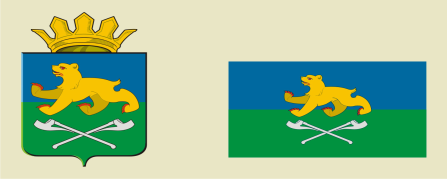 АДМИНИСТРАЦИЯ  СЛОБОДО-ТУРИНСКОГОМУНИЦИПАЛЬНОГО РАЙОНАП О С Т А Н О В Л Е Н И Е